　昨日は、とても暑かったですね。季節は確実に、夏に近づいていますね。　昨日の社会のコラボノートを見ました。書くシートがたくさんありましたが、がんばって取り組んでいましたね。まだ、学習は続きます。遅くなってもいいので、気付いたことを書いておいてください。　あと、個人専用ページの返信がまだの人も書いておいてくださいね！【今日の課題】　　　　　　　今日の社会の課題は、コラボノートではなく Power Point です。まちがえないでね。　　漢字ドリルがまだ手元にとどいていない人は、届いてからこの課題に取り組むか、このお手紙の後ろに ４ページをのせておきますので、それを自分のノートに解いてアップするか、どちらかにしてください。　（５ページは、ドリルがとどいてから取り組みましょう。）◆しめ切り日から３日が経った課題は、先生たちのフォルダに回収しています。遅くなっても取り組むことが大切ですので、できた課題は「これまでの課題」のファイルに出しておきましょう。自分のペースに合わせて取り組めば大丈夫です！おくれているからといって心配はしないでくださいね。◆前回の「算数」の答えを配信してあります。答えを確認しておきましょう次のページに、今日 学習する漢字のドリルのページをのせてあります。漢字ドリルが手元にとどいていない人は、届いてから取り組むか、これを見て取り組むかのどちらかにしてください。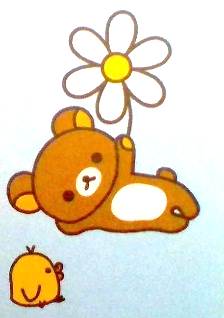 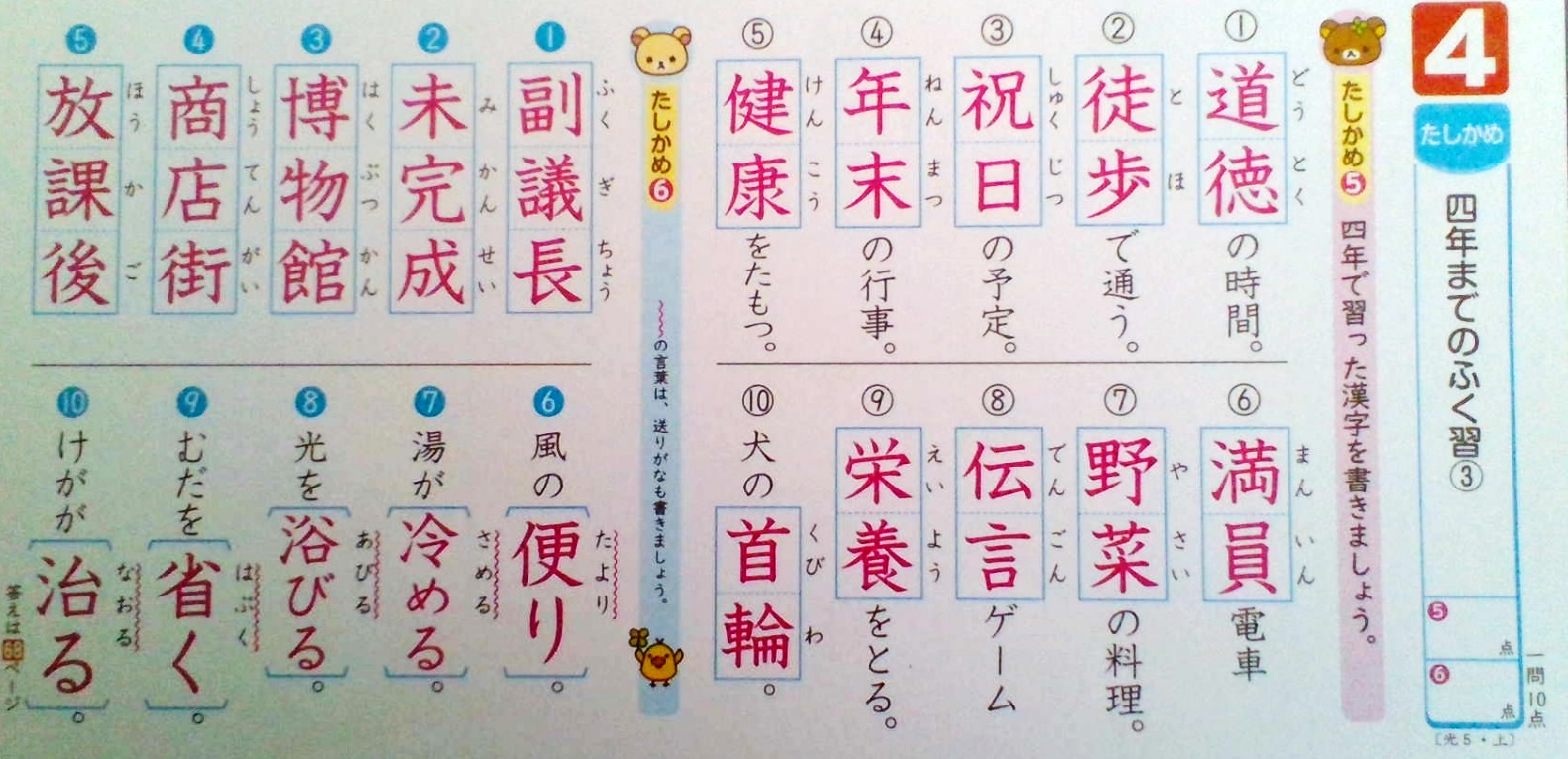 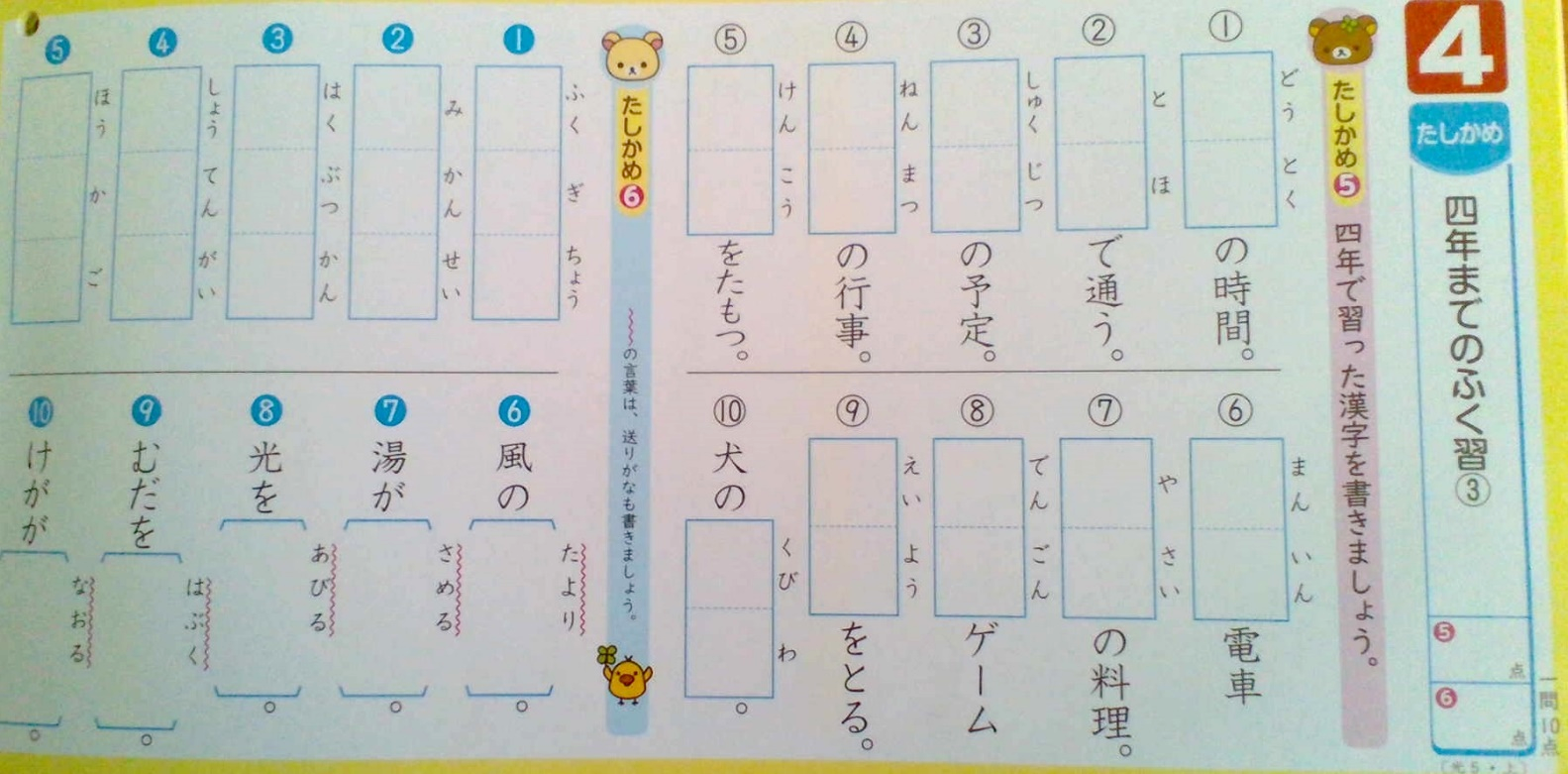 5/12(火)①健康観察コラボノートに記入5/12(火)②音読「見立てる」（P46～47）音読カードに記入　→　次の登校日に持ってくる5/12(火)③漢字ドリル　４ドリルに直接書きこむ→後ろの答えを見て、自分で○付けをしたものを写真にとり、「せんせいにわたす」に保存5/12(火)　漢字ドリル　５ドリルに直接書きこみ、練習する→写真にとり、「せんせいにわたす」に保存5/12(火)④算数教科書（またはノート）を写真にとって、「せんせいにわたす」に保存5/12(火)⑤社会「わたしたちの国土」[Power Point]書き込んだPower Pointを「せんせいにわたす」に保存5/12(火)⑥コラボノート「個人専用のページ」の確認返却された課題の確認（確認後、できる人は「見ました」のふせんをはっておいてください）５月11日のページの質問に、まだ答えていない人はそれをやっておいてね！